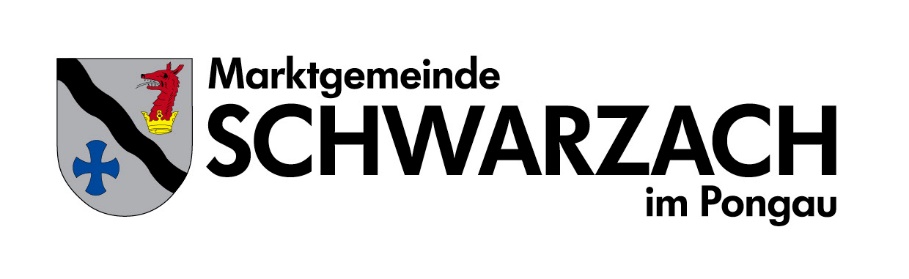 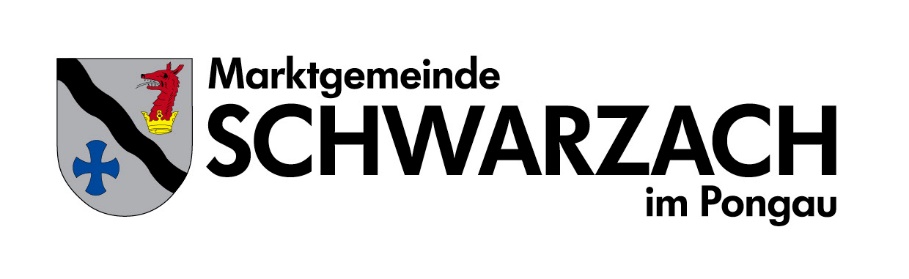 Antrag WindeltonneIch/Wir nehme(n) die Familienförderung der Marktgemeinde Schwarzach im Pongau an und ersuche(n) um Zustellung einer Windeltonne. Ich/Wir nehme(n) zur Kenntnis, dass eine missbräuchliche Verwendung, z.B. Einbringung von Restabfall (Hausmüll etc.) einen sofortigen ersatzlosen Entzug der Windeltonne zur Folge hat.Der Entleerungsintervall der Windeltonne ist mit den Terminen der Restmülltonne identisch. Die Tonne wird von Mitarbeitern des Bauhofes geliefert und 2,5 Jahre nach Geburt des Kindes bzw. nach Beendigung des Pflegebedarfs wieder abgeholt (vorher bitte entleeren und reinigen). _________________		__________________________________Datum 					Unterschrift der Antragstellerin/des AntragstellersName und Adresse der Antragstellerin/des Antragstellers:Telefonnummer:E-Mail:Name und Geburtsdatum des Kindesbzw. der Person mit Pflegebedarf: